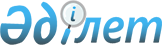 О внесении изменений и дополнений в некоторые законодательные акты Республики Казахстан по вопросам налогообложенияЗакон Республики Казахстан от 12 декабря 2023 года № 46-VIII ЗРК
      Статья 1. Внести изменения и дополнения в следующие законодательные акты Республики Казахстан: 
      1. В Гражданский процессуальный кодекс Республики Казахстан от 31 октября 2015 года:
      1) абзац первый статьи 103 после слов "освобождения от ее уплаты" дополнить словами "или предоставления отсрочки по ее уплате";
      2) в статье 106:
      часть первую изложить в следующей редакции: 
      "1. Освобождение истца от уплаты государственной пошлины с подаваемого в суд иска или предоставление отсрочки по уплате государственной пошлины осуществляется по основаниям, предусмотренным Кодексом Республики Казахстан "О налогах и других обязательных платежах в бюджет" (Налоговый кодекс).";
      в части третьей слова "от уплаты" заменить словами "по уплате";
      3) подпункт 2) части первой статьи 149 изложить в следующей редакции:
      "2) документ, подтверждающий уплату государственной пошлины, либо ходатайство об отсрочке по уплате государственной пошлины по основаниям, предусмотренным Кодексом Республики Казахстан "О налогах и других обязательных платежах в бюджет" (Налоговый кодекс);".
      2. В Административный процедурно-процессуальный кодекс Республики Казахстан от 29 июня 2020 года:
      подпункт 2) части восьмой статьи 131 изложить в следующей редакции:
      "2) документ, подтверждающий уплату государственной пошлины, либо ходатайство об отсрочке по уплате государственной пошлины по основаниям, предусмотренным Кодексом Республики Казахстан "О налогах и других обязательных платежах в бюджет" (Налоговый кодекс);".
      3. В Закон Республики Казахстан от 3 апреля 2019 года "О специальных экономических и индустриальных зонах":
      статью 51 изложить в следующей редакции:
      "Статья 51. Налогообложение участников и управляющих компаний специальных экономических зон, управляющих компаний индустриальных зон
      1. Участники и управляющие компании специальных экономических зон, управляющие компании индустриальных зон применяют налоговые преференции в соответствии с Кодексом Республики Казахстан "О налогах и других обязательных платежах в бюджет" (Налоговый кодекс).
      2. Участники специальных экономических зон применяют налоговые преференции в зависимости от стоимости проекта по следующим категориям:
      1) категория А – стоимость проекта до 3 000 000-кратного размера месячного расчетного показателя, установленного законом о республиканском бюджете и действующего на 1 января соответствующего финансового года;
      2) категория B – стоимость проекта от 3 000 000-кратного до 14 500 000-кратного размера месячного расчетного показателя, установленного законом о республиканском бюджете и действующего на 1 января соответствующего финансового года;
      3) категория С – стоимость проекта от 14 500 000-кратного размера месячного расчетного показателя, установленного законом о республиканском бюджете и действующего на 1 января соответствующего финансового года.
      При этом участникам специальных экономических зон, осуществляющим деятельность в отраслях по производству продуктов питания, текстильных изделий, одежды, кожаной и относящейся к ней продукции, производству компьютеров, электронного и оптического оборудования, производству электрического оборудования, присваивается категория B при стоимости проекта от 1 000 000-кратного до 14 500 000-кратного размера месячного расчетного показателя, установленного законом о республиканском бюджете и действующего на 1 января соответствующего финансового года.".
      Статья 2. Настоящий Закон вводится в действие с 1 января 2024 года.
					© 2012. РГП на ПХВ «Институт законодательства и правовой информации Республики Казахстан» Министерства юстиции Республики Казахстан
				
      Президент Республики Казахстан

К. ТОКАЕВ
